Банкетное предложениеза 3900 рублей на человека:Салаты:‒ Салат Цезарь с курицей/креветками ‒ 100г‒ Салат с рукколой и креветками  ‒ 100г‒ Салат Оливье с лососем или крабом  ‒ 100г‒ Салат из утиной грудки под устричным соусом  ‒ 100г‒ Салат с ростбифом и томатами черри – 100гХолодные закуски:‒ Мясная подборка (салями, копченая утка, парма) ‒ 50г‒ Сырная  тарелка (сулугуни, пармезан, дор блю) ‒ 50г‒ Рыбное ассорти (палтус холодного копчения, лосось шеф-посола, лосось горячего копчения) ‒ 50г‒ Гигантские оливки  ‒ 20г ‒ Ассорти из свежих овощей  ‒ 100г Под водку: ‒ Малосольные огурчики  ‒ 50г‒ Филе норвежской сельди с красным луком  ‒ 50г‒ Маринованные грибочки  ‒ 50г‒ Ассорти домашних солений (черемша, чеснок, квашеная капуста, огурцы) ‒  50гГорячие закуски (на выбор):‒ Жульен из куриного филе с грибами в ржаной булочке  ‒ 150г‒ Запеченные мидии в сырном соусе  ‒ 100г‒ Ассорти итальянских брускетт  ‒ 100г‒ Куриные палочки с сырным соусом  ‒ 100г‒ Ассорти морепродуктов гриль ‒ 80 г‒ Запеченные баклажаны по-тоскански – 100 гГорячие блюда (на выбор):‒ Медальоны из филе говядины на гриле  ‒ 200г‒ Медальоны из свиной вырезки на гриле со сливочным соусом ‒ 200г‒ Куриное филе на гриле/на пару в грибном соусе  ‒ 200г‒ Стейк из лосося с соусом тар-тар ‒ 200г‒ Корейка ягненка на кости с луковым мармеладом  ‒ 200г‒ Стейк из тунца под соусом «Ворчестер» - 120 гГарниры:‒ Картофель по-деревенски ‒ 150г‒ Сезонные овощи на гриле ‒ 100гХлеб:Хлебная корзина  ‒ 100гДесерты (на выбор):‒ Торт медовик ‒ 100г‒ Чизкейк оригинальный ‒ 100г‒ Мороженое  ‒ 100г‒ Вишневый штрудель – 100гНапитки:Морс ягодный  ‒ 500мл.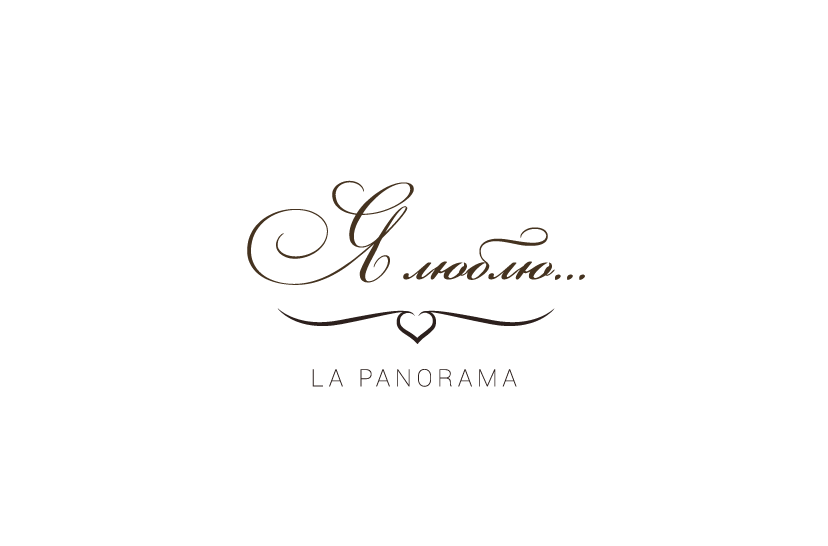 Итого на человека:1750 г блюд, 500 мл. напитков